PORTUGUÊS - COMBINANDO LETRASESSA ATIVIDADE SERÁ FEITA ONLINE.Bom dia, 4°ano!Para jogar, observe a palavra dada. A partir dela, tente formar cinco novas palavras. Cada letra poderá ser usada apenas uma vez.O link do jogo está disponível abaixo:https://www.soportugues.com.br/secoes/jogos/jogo.php?jogo=7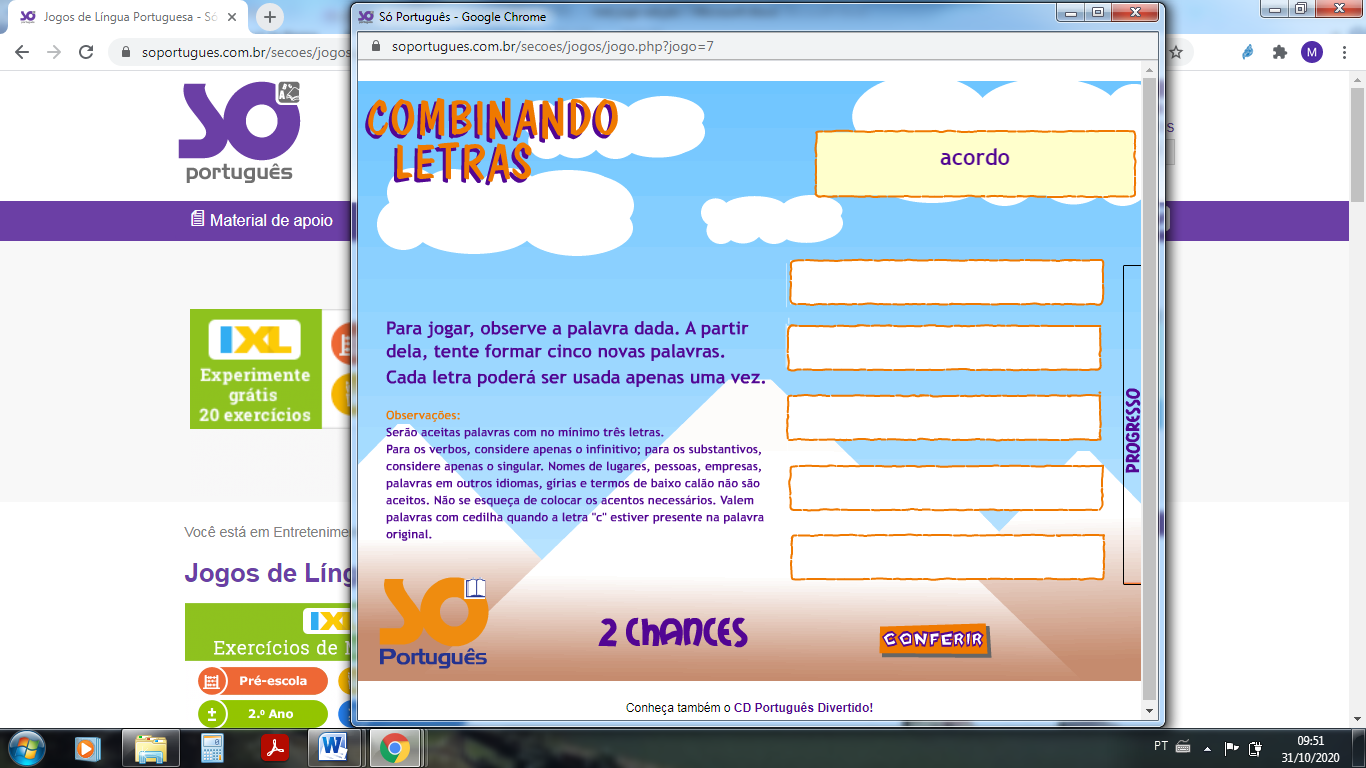 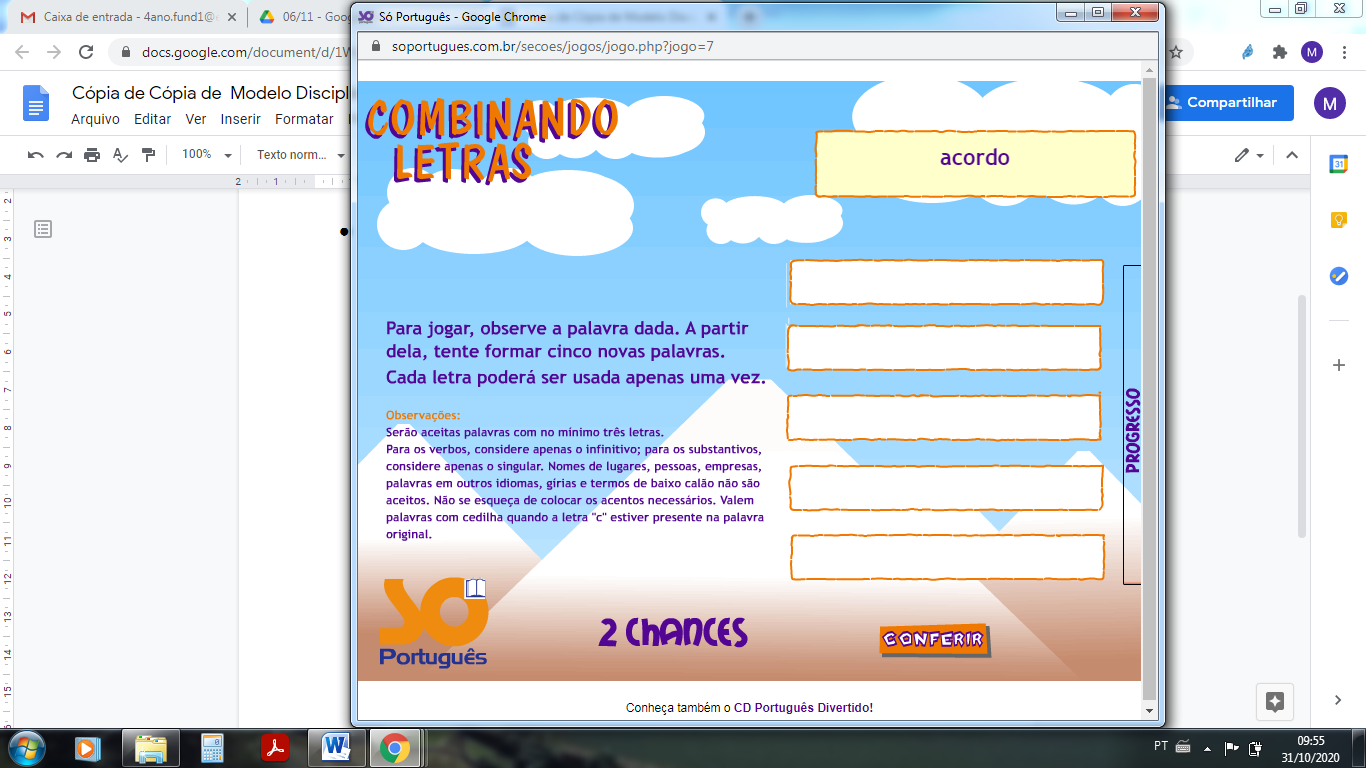 2. Agora, pense em uma palavra, e através dela forme outras palavras.